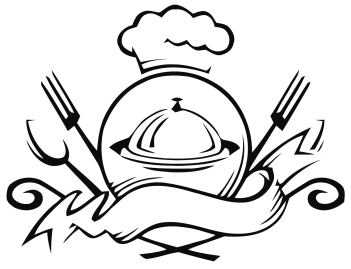 ЯслиЯслиСадЗАВТРАК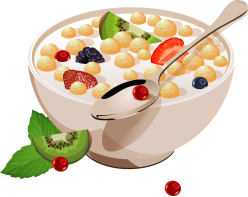 ЗАВТРАКЗАВТРАКЗАВТРАККаша молочная пшеничная жидкая со сливочным маслом150/4150/4180/5Чай с сахаром, молоком150150180Печенье  202040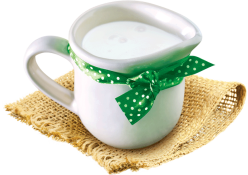 ВТОРОЙ ЗАВТРАКВТОРОЙ ЗАВТРАКВТОРОЙ ЗАВТРАКВТОРОЙ ЗАВТРАКСок яблочный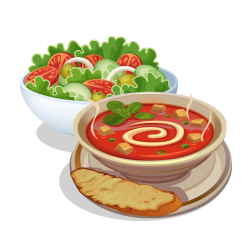 150150180ОБЕДОБЕДОБЕДОБЕДРассольник ленинградский на мясном бульоне со сметанойРассольник ленинградский на мясном бульоне со сметаной150/10200/10Котлета мясная Котлета мясная 5070Каша гречневая рассыпчатаяКаша гречневая рассыпчатая80120Напиток из компотной смеси (замороженные ягоды)Напиток из компотной смеси (замороженные ягоды)150180Хлеб ржанойХлеб ржаной2538Соус томатный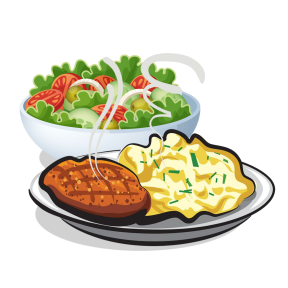 Соус томатный2030УПЛОТНЕННЫЙ ПОЛДНИКУПЛОТНЕННЫЙ ПОЛДНИКУПЛОТНЕННЫЙ ПОЛДНИКУПЛОТНЕННЫЙ ПОЛДНИКОмлет с зеленым горошком110/15110/15140/20Горошек зеленый отварной151520Чай с низким содержанием сахара150150180Батон йодированный202035